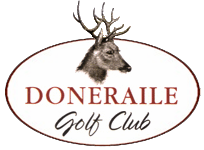 APPLICATION FOR MEMBERSHIPFirst Name: 		Surname: 	Address: 	 	 Email Address:  	Date Of Birth:	Telephone Number:  	TYPE OF MEMBERSHIP REQUIRED (PLEASE TICK AS APPROPRIATE)Full	Student (In full time education)	              Separate form for Juveniles/JuniorsHave you ever been a member of a golf or pitch and putt club before?	Yes		No If Yes, Name of Club	Handicap	Lowest Handicap Achieved	Date                Proposed By:	Address:  	Seconded By: 	Address:  	Proposer and seconder must have been full voting members for the past 3 yearsI hereby apply for membership of Doneraile Golf Club. I confirm that the information contained herein is accurate and that I agree to abide by the Rules and Bye- Laws Governing the Club.Signature :	Date :  	For Club Use OnlyApplication Received on: 	Placed on waiting list (if appropriate)  	Approved / Rejected :	Membership Fee Paid :   	RULES1 .   Membership of the Club shall be confined to those who have been proposed and seconded by  2  voting members who themselves have been full members for the three preceding years  and know the applicant  personally.Been approved by a special majority of votes on a ballot of the committee.         2.	A member of any category wishing to withdraw from membership shall notify his or her intention of so doing in writing to the Honorary Secretary prior to the effective 1st day of  January, in default  of which he or she shall be liable for the appropriate subscription and  ' /or levy for the year commencing on that date.Subscriptions and any levy or entrance fee shall become due and payable on 1st January each year.Juvenile members may not play on the Course on Saturday's, Sunday' s,  Public Holidays , or after 6 p.m. on 'Weekdays unless playing with a voting member (for the purposes for this clause "Course"  includes practice areas).Lady members playing in competition shall have priority on the course until 6 p.m. on Wednesdays.Lady members shall have equal priority on the course on all other daysFrom 1st April to 1st October, the 1st TEE is reserved for Ladies.	From 3.30pm to 4.30pm on SATURDAYS & SUNDAYS.	From 1st October to 31st March, the 1st TEE is reserved for Ladies from 9.30am to 10.00am on   SATURDAYS.A Person who has not paid his / her Annual Subscription, Levy or other sum1 due by 1st February shall have his /her handicap withdrawn with or without notice .Membership terminated with or without  notice . The re-admission of such a person to Membership, if at all, shall be on such terms as the  Committee sees fitA handicap will be allocated to you, when you produce three cards , duly marked and signed, either by the proposer or seconder of your application form for membership .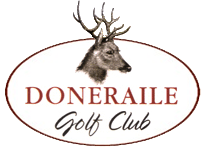 Members personal Data AuditDear Member,General data protection regulations are changing. To prepare for these changes, we are required to inform you about the personal data we hold about you and how we use that personal data. From 25th May 2018 we will no longer be able to contact you by e-mail, phone or text unless we have your express permission to do so, which is called an “opt in” option. You may later opt out, but it cannot be assumed that you have Opted IN unless we have your written permissionThe personal data that we hold on you may include…Your Name, Address,  Email Address, Date of Birth, Gender, Handicap,  Type of membership, Phone number Mobile and Landline(There may be more, but you will be asked to opt in to these as they arise)We use this information to allow us to fulfil our contractual obligations to you as a member in accordance with our club’s constitution. We share this information with our external and internal Data Processors who adhere to our privacy policy. External Data processor would include widely used and regulated software like Golf Net where we record information, and internal Data Processors are the people within the club who handle and input this information.You have the right to request a copy of the information we hold about you. If you would like a copy of this information, please email us on admin@donerailegolfclub.com …. or write to the data controller at the club. We also want to make sure that your personal information is accurate and up to date so you may ask us to correct or erase information that you think is inaccurate.We would also like to continue to be able to correspond with you regarding our club’s activities and for us to carry out this processing we require you to positively opt in by completing the boxes below.‘I am happy for you to communicate with me via the following means’ Please tick the relevant box(es). Post	Email 	Telephone	Mobile  Should you leave the club we would like to continue to hold your personal data so that we may contact you with details about future membership offers. If you agree to us retaining your personal data for this purpose, please tick the box.A copy of our privacy policy can be found online at www.donerailegolfclub.com …… or on our noticeboard. If you need any further information please write to the Data Controller (Club Secretary) at Doneraile Golf Club, Horseclose, Doneraile, Co. Cork, P51 XY40‘I confirm I am over the age of 16 and have read, understood and agree with the way my data will be used by Doneraile Golf Club’ - If under the age of 16 a parent or guardian must sign this form on your behalfSignature: (Member / Guardian) Delete as appropriate	Date:Print Name:Please fill in your details on the reverse side.Should we be required to hold further information in the future, you will be contacted and asked to sign a new “Opt In” section.To ensure we  currently hold the correct information, please complete the following, please print:-Name________________________________________________Address___________________________________________________Date of Birth___________________________________________E-mail____________________________________________________Mobile No._____________________________Telephone____________________________Gender    M  -  F		Type of Membership____________________________________				(full, Senior, Student, Junior etc )Please return completed form to the Golf Club for the Secretary’s attention.Should you have any queries on any of the above, please contact the undermentioned.For Office Use  New Additions  - Please tick box and sign if you agree to opt in to this data being used:-Date__________________________________________________		__________________________SignatureDate__________________________________________________		__________________________SignatureDate__________________________________________________		__________________________Signature1. 	2. 	Frank CareyHon SecretaryDoneraile Golf Club087 9590052admin@donerailegolfclub.com